DatasheetArmiti Zigbee Wifi-Ethernet Room Module AR1302.02Key FeaturesProvides Secure Wired/Wireless Connection to KNX NetworksSupports All KNX TelegramsTransparent to ETS Server activitiesIntegrated Securely with KNX System and ETS serverConveys Vingcard Door Lock Events to the Visionline Server SecurelyPerforms KNX Scenarios Locally According to Door EventsWired (Ethernet 10/100) Network Connection to KNX IP InterfacesWireless (ZigBee) Connection to Door LockProvides Unique IP Per Room on Wireless or Wired Local NetworkLogs all the Desired Status and Communication Information Decision Making on Special Events and Performing Predefined Scenarios on KNX NetworkLots of Add-on FeaturesSupports Configuration after Installation through the Device Secure Web InterfaceSmall/Light PackageTechnical data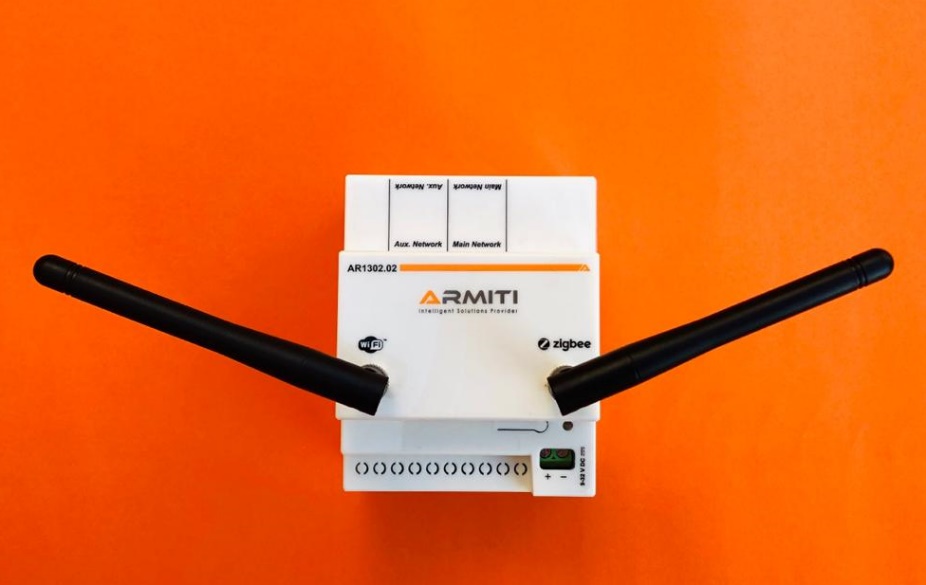 The KNX-Zigbee Room Gateway is a perfect solution to integrate VingCard ZigBee door locks with KNX/IP networks for KNX hotel solutions such as ABB i-bus KNX® systems.The device connects securely the Vingcard and KNX subsystems -as a Gateway- and passes/converts information through their different protocols. It further conveys the activity reports and commands to/from the Vingcard and KNX servers. The device further provides unique IP addresses allowing connection to local network through wired (Ethernet 10/100) or wireless (WiFi) communication.Wired Connections1x Power Connector2x Ethernet (10/100) ConnectorsWireless ConnectionsZigBeeWiFiEnclosureIP20 DINWorking Temperature0 to 70 °CAmbient conditionMaximum Air Humidity 93 %, No Condensation AllowedDesignModular installation device (MDRC)4MWDimensions (WxHxD) 10x90x10 mmWeight0.138 kgInstallationOn 35 mm mounting railCE markIn Accordance with the EMC Guideline and Low Voltage Guideline (TBD)Housing ColorWhite/GrayInput Power Supply9 to 32 Volts DCSupports current IP Interfaces Supply - (12‐30 VDC)Power ConsumptionPeak 10 Watts, Typical 4 Watts (3 Watts with WiFi off)Antennas2xExternalCommunicationEthernetWireless WiFi, IEEE802.11 (b/n/g) 2.4 GHzWireless Zigbee, IEEE 802.15.4 2.4 GHzButtons1x Commissioning Push Button LEDs1x Status LED2x Ethernet Activity LEDs, One LED on Each of 2 Connectors